Краснодарский край, Динской район, станица НовотитаровскаяБюджетное общеобразовательное учреждение муниципального образования Динской районсредняя общеобразовательная школа № 35 имени «46-го Гвардейского орденов Красного Знамени и Суворова 3-й степени ночного бомбардировочного авиационного полка»Разработка урокаТема: Календарь и праздники  православной культурыУрок подготовила:Преподаватель ОПКБОУ СОШ №35 МО Динской районБлоха А.В.2011-2012Учебный годТема: Календарь и праздники  православной культурыЦель урока: познакомить учащихся с  праздниками  православной культурыЗадачи:Воспитание бережного отношения, уважения к православной культуреРазвивать навыки работы с историческими источниками, иллюстрированным материалом.Формировать представление о праздниках православной культуры, расширение кругозора учащихся.Учебное оборудование: мультимедийная презентация, изображения фрагментов православных праздников.План урока:Организационный момент.Изучение нового материала.Закрепление изученного материала.Подведение итогов урока.Домашнее задание.Ход урока:Организационный момент.Изучение нового материала.Запись в тетрадь темы урока. Обсуждение темы урока с учащимися: как вы понимаете тему урока?Беседа с учащимися по вопросам:Какие религиозные праздники вы могли бы назвать? (индивидуальное задание).Сравните свои ответы. Какие названия праздников совпадают? Как вы думаете, почему?Как вы думаете, у жителей других стран такие же религиозные праздники, как у нас? Чем вы могли бы это объяснить?Интерактивная беседа (передача и объяснение информации).Просмотр слайд-фильма «Календарь и праздники  православной культуры» с комментариями учителя.Материал для беседыПравославные праздники или священные дни установлены синайским законодательством и восходят ко временам Ветхого Завета.
По времени празднования они делятся на переходящие и непереходящие.
Пасха, а также все праздники, календарно с ней связанные (Вербное Воскресение, Вознесение и Троица) меняют свою дату и называются переходящими или подвижными.
Другие христианские праздники имеют постоянную дату и называются непереходящими или неподвижными.
           Постоянные праздники:
7 января 
Рождество Христово
Один из важнейших христианских праздников - ведь именно в этот день, по преданию, и родился Иисус Христос.
От рождества до крещения продолжаются Святки - святые дни, время общей радости о пришествии в мир Спасителя.
Раньше по народной традиции повсеместно устраивались народные гулянья и ярмарки. Бродячие театры разыгрывали рождественские представления, по дворам ходили дети и молодежь, напевая колядки – особые рождественские песни-поздравления.
19 января Крещение
Праздник Крещения Господня в народе называли водокрестием, водокрещами, так как накануне праздника происходит освящение воды внутри храмов, а в самый день праздника – водосвятие на естественном водоеме, реке или озере.
Канун Крещения, Крещенский сочельник, считается постным днем.
15 февраля Сретение
«Сретение» по-славянски означает «встреча». В этот день Церковь вспоминает важное событие в земной жизни Иисуса Христа.
По закону Моисееву каждого новорожденного первенца мужского пола на сороковой день после рождения посвящали Богу.
Согласно этому обычаю Дева Мария и Иосиф и принесли Иисуса в Иерусалимский храм, чтобы совершить обряд посвящения и принести очистительную жертву.
7 апреля Благовещение Пресвятой Богородицы
В древности этот праздник имел много имен - Зачатие Христа, Благовещение о Христе, Начало искупления, Благовещение ангела Марии... 
Интересно, что с Благовещением связаны некоторые старинные обычаи. Так, говорят, что в Благовещение "птица гнезда не вьет, девица косы не плетет", что означает: всякая работа - грех.
12 июля Святых апостолов Петра и Павла
Как пишет Блаженный Августин: "В один день совершаем память страдания обоих апостолов этих, хотя они пострадали в разные дни, но по духу и по близости страданий своих они составляют одно".
19 августа Преображение Господне
"...В этот момент с неба раздался глас: "Сей есть Сын Мой возлюбленный, в Котором Мое благоволение; Его слушайте...".
В память об этом божественном Преображении Иисуса Христа на горе Фавор и был установлен этот праздник.
28 августа Успение Пресвятой Богородицы
День смерти (успения) Богородицы (девы Марии).
В этот день, по легенде, со всех концов света сверхествественным образом собрались все (кроме апостола Фомы) апостолы.
Потом к одру усопшей подошел Иисус Христос в окружении ангелов, после чего Пречистая Дева предала в Его руки Свою душу, которую Иисус вознес на небо...
21 сентября Рождество Богородицы
Дева Мария родилась в городе Назарете.
Ее родителями были праведные Иоаким и Анна. Иоаким происходил из рода царя Давида, а Анна из рода первосвященника Аарона. 
11 сентября Усекновение Главы Крестителя Иоанна
Отсеченная (усекновенная) голова Иоанна Крестителя была найдена благочестивой Иоанной и погребена в сосуде на Елеонской горе.
Позднее ее обнаружил один благочестивый подвижник, копавший ров для основания храма. 
27 сентября Воздвижение креста Господнего
В этот праздник ранее существовал обычай на строящихся храмах воздвигать кресты.
Верующие совершали крестные ходы вокруг сел и деревень с целью оградиться на весь год от всякого зла.
14 октября Покрова Пресвятой Богородицы
...В воскресный день, 14 октября, во время всенощного бдения, когда храм был переполнен молящимися, святой Андрей, Христа ради юродивый, в четвертом часу ночи, подняв очи к небу, увидел идущую по воздуху Пресвятую Владычицу Богородицу, озаренную небесным светом и окруженную Ангелами и сонмом святых...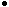 Переходящие праздникиПасха  в христианстве также Воскресение Христово  - древнейший христианский праздник; главный праздник богослужебного года. Установлен в честь воскресения Иисуса Христа. В настоящее время его дата в каждый конкретный год исчисляется по лунно-солнечному календарю (переходящий праздник).Вознесение Господне  - христианский праздник, отмечаемый в 40-й день по Пасхе в честь вознесения плоти Иисуса Христа на небо и обетования о Его втором пришествии. Как изъясняет Афанасий Великий, вознесение Спасителя означает обо́жение (теозис) Его человеческой природы, которая становится невидимой для телесного ока. Праздник всегда приходится на четверг.День Святой ТроицыДень Святой Троицы празднуется Церковью на пятидесятый день после Пасхи, поэтому его называют еще Пятидесятницей. В этот день вспоминается сошествие Святого Духа на апостолов. Святой Дух сошел на апостолов, когда все они собрались вместе в Сионской горнице в Иерусалиме. Внезапно раздался сильный шум с неба, как бы от несущегося сильного ветра и этим шумом наполнился весь дом, в котором они находились. Тогда все они увидели как бы разделяющиеся языки огня, и по одному огненному языку почило на каждом из апостолов. Сошедший с неба Святой Дух дал апостолам благодать священства для устроения Церкви на земле, силы и разум для проповеди Слова Божия по всему миру. Этот день считается днем рождения Новозаветной Церкви и торжественно празднуется с древнейших времен. Закрепление нового материалаРабота с иллюстративным материалом. Возможные вопросы: Как вы думаете, какие религиозные праздники здесь изображены? Почему вы так думаете? Если бы вы получили задание нарисовать православный праздник, что бы вы изобразили?Назовите дату и наименование праздникаВ этот день в небольшом городке Вифлееме произошло небывалое событие — родился в мир Богомладенец, Сын Божий.Название праздника передает главный смысл его: возвещение Деве Марии благой вести о зачатии и о рождении Ею Богомладенца Христа.Событие Воскресения Христова .Христианский праздник, отмечаемый в 40-й день по Пасхе.Пятидесятница.Яблочный спас.Работа в группах:Раздаточный материалНайдите общее слово:По описанию определи название праздника:4. Подведение итогов урока.Выставление оценок за активную работу на уроке. 5. Домашнее задание: Подготовь рассказа на тему: «Православные праздники в моей семье»